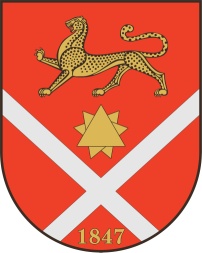 Заключениена  отчет об исполнении бюджетаБесланского городского поселения Правобережного района РСО-Аланияза 9 месяцев 2017 годаЗаключение на  отчет об исполнении бюджета Бесланского городского поселения Правобережного района РСО-Алания за 9 месяцев 2017 год (далее – заключение) подготовлено в соответствии с нормами Бюджетного кодекса Российской Федерации,  Положением о Контрольно-счётной палате муниципального образования Бесланского городского поселения Правобережного района РСО-Алания, на основании данных отчётов, представленных отделом финансов, бухгалтерского учета и отчетности  АМС Бесланского городского  поселения за 9 месяцев 2017 года.          Предложенный на утверждение отчет об исполнении бюджета Бесланского городского  поселения за 9 месяцев 2017 года соответствует по форме утвержденному бюджету  Бесланского городского поселения.	При проведении проверки использовалась бухгалтерская отчетность отдела финансов, бухгалтерского учета и отчетности  АМС Бесланского городского поселения, представленные по запросу Контрольно-счётной палаты.Общие положения         Отчет об исполнении бюджета Бесланского городского поселения за 9 месяцев 2017 год представлен  Администрацией Бесланского городского поселения в Контрольно-счётную палату своевременно и отвечает требованиям бюджетного законодательства.  Бюджетный процесс в Бесланском городском поселении осуществляется в соответствии с Бюджетным кодексом Российской Федерации.В соответствии с бюджетным законодательством  бюджет Бесланского городского поселения был принят решением Собрания представителей Бесланского городского поселения " №210 от 28.12.2016г "О бюджете Бесланского городского поселения на 2017год " и утвержден по доходам в сумме  72 804,0 тыс. рублей и по расходам в сумме 72 804,0 тыс. рублей. Дефицит/ профицит - 0 руб.Исполнение  бюджета Бесланского городского поселения за 9 месяцев 2017 год характеризуется следующими показателями:       Бюджет Бесланского городского поселения за 9 месяцев 2017 года исполнен: доходы исполнены на 72,4 процента от утвержденного общего объема доходов бюджета поселения на 2017 год, расходы на 76,7процента от утвержденного общего объема расходов бюджета поселения на 2017 год.Анализ исполнения доходной части  бюджета Бесланского городского поселения за 9 месяцев 2017 годаОсновные показатели исполнения бюджета поселения за 9 месяцев 2017 года по доходам представлены в таблице:Доходная часть бюджета Бесланского городского поселения за 9 месяцев  2017 года исполнена на 72,4 %  к годовому плану и составила 54207345,74рублей. В структуре доходов превалируют собственные доходы, которые составили 86,3% от общего объема поступлений за 9 месяцев 2017 года. Доходы в виде безвозмездных поступлений  составили 13,7 %За  9 месяцев  2017 года бюджет Бесланского городского поселения по собственным доходам выполнен на 72,3 %.Налоговых и неналоговых  доходов в бюджет поселения поступило  48285345,74рублей. Основным  источником поступлений  является:- налог на доходы физических лиц  –17467856,61рублей, что составило 69,8% к плану. - налог на имущество - 17277679,89рублей, что составило 67,7 % к плану - земельный налог - 1654129,61рублей, что составило 67,5 % В "Прочие неналоговые доходы" ошибочное поступила сумма в от доходов от продажи материальных и нематериальных активов. Безвозмездные поступления за 9 месяцев 2017 года исполнены в сумме 5902000,00рублей или 79,5% от годового плана. Дотации бюджетам  поселений на выравнивание уровня бюджетной обеспеченности составили 79,5% исполнения годового плана.        Анализ исполнения расходной части бюджетаБесланского городского  поселения за 9 месяцев 2017 года	Исполнение расходной части бюджета поселения за 9 месяцев 2017 года характеризуется следующими показателями:	      тыс.руб.	Расходная часть бюджета Бесланского городского поселения за 9 месяцев  2017 года  составила 57397831,09рублей и исполнена на 76.7 % к  плану.            Основная доля расходов  бюджета поселения за 9 месяцев 2017 года приходится на жилищно-коммунальное хозяйство – 78,5% расходов и общегосударственные расходы – 13,2 %  от общего объема, исполненных за данный период.По разделу  «Общегосударственные вопросы» расходы составили  7633368,78 рублей и исполнены на 13,2% к плану.          По разделу «Жилищно-коммунальное хозяйство» расходы составили 45095714,69рублей или исполнены на  78,5% к плану. Основные расходы по данному разделу произведены по следующим направлениям:субсидирование на благоустройство - 39639540,00 руб.расходы на уличное освещение - 5456174,69 руб.по разделу "Образование" - 132100,00руб.По разделу «Культура, кинематография» расходы составили 683420,00 рублей. Плановые назначения по данному разделу исполнены на 52,9% к годовому плану.По разделу "Социальная политика" было израсходовано 1713009,62рублей, и исполнено 82,1% к годовому плануПо разделу «Физическая культура и спорт» расходы составили 507020,00рублей. Плановые назначения по данному разделу исполнены на 60,7 % к годовому плану.Иные бюджетные ассигнования были направлены на содержание средств массовой информации в размере 1628198,00рублей, и исполнены на 74%. Безвозмездные, безвозвратные перечисления производились в качестве субсидий на содержание редакции "Вестник Беслана"Финансирование всех расходов бюджета поселения производилось на основе сводной бюджетной росписи в пределах объема бюджетных ассигнований.В соответствии  со статьей 81 Бюджетного кодекса РФ,  Постановлением Администрации Бесланского городского  поселения №5 от 20.11.2008г утверждено Положение о порядке расходования средств резервного фонда Администрации Бесланского городского  поселения. Решением  о  бюджете  размер резервного фонда Бесланского городского поселения первоначально установлен в сумме 1300000,00 рублей. После внесения изменений резервный фонд составил 1580000,00руб. Расходование резервного фонда поселения в течение 9 месяцев 2017г. производились в следующих направлениях:- оказана финансовая помощь к общему и дополнительному образованию -132100 руб. - финансовая помощь ПМЦРКБ - 5000руб- пособия по социальной помощи - 1114000руб.- финансовая помощь спортсменам - 65000руб.  финансовая помощь ко Дню Российской печати - 20000рублей.Выводы	Исполнение бюджета Бесланского городского поселения за 9 месяцев 2017 года осуществлялось в соответствии с решением Собрания представителей Бесланского городского поселения №210 от 28.12.2016г «О бюджете Бесланского городского  поселения на 2017 год."Отчет об исполнении  бюджета Бесланского городского поселения за 9 месяцев 2017 года  отражает достоверно  во всех существенных отношениях кассовое исполнение доходов, расходов бюджета поселения за период с 1 января 2017 года по 30 сентября 2017 года  включительно.	Предложения          Представительному  органу  Бесланского городского  поселения принять решение «Об утверждении  отчёта об исполнении  бюджета Бесланского городского поселения за 9 месяцев 2017 года».ПредседательКонтрольно-счётной палатыБесланского городского поселения 			          С.И.ФидароваРЕСПУБЛИКÆ ЦÆГАТ ИРЫСТОН-АЛАНИ РАХИЗФАРСЫ РАЙОНЫ БЕСЛÆНЫ ГОРÆТЫ МУНИЦИПАЛОН ХАЙАДЫКОНТРОЛОН НЫМАЙÆН ПАЛАТÆ КОНТРОЛЬНО-СЧЕТНАЯ ПАЛАТАМУНИЦИПАЛЬНОГО ОБРАЗОВАНИЯ БЕСЛАНСКОГО ГОРОДСКОГО ПОСЕЛЕНИЯ ПРАВОБЕРЕЖНОГО РАЙОНА РЕСПУБЛИКИ СЕВЕРНАЯ ОСЕТИЯ-АЛАНИЯ___________________________________________________________________________________Наименование показателейПлан на 2017 годФакт за 9 масяцев 2017 г.Процентисполнения к годуДоходы74824000,0      54207345,74   72,4Расходы74824000,057397831,0976,7Дефицит (-) / Профицит (+)0-3190485,35   -Остаток на 01.01.2017г3909400,05718914,7Наименование доходовПлан на 2017г План на 2017г Исполнено 9 месяцев 2017г.%исполнения%исполненияНаименование доходовПлан на 2017г План на 2017г Исполнено 9 месяцев 2017г.%исполнения%исполненияНаименование доходовПлан на 2017г План на 2017г Исполнено 9 месяцев 2017г.%исполнения%исполненияНаименование доходовПлан на 2017г План на 2017г Исполнено 9 месяцев 2017г.%исполнения%исполненияДОХОДЫ БЮДЖЕТА 74 824 000,00 74 824 000,00 54207345,7472,472,4Налоговые и неналоговые  доходы бюджета 67381000,0067381000,0048285345,7471,671,6Налог на доходы физических лиц25000000,0025000000,0017467856,6169,869,8Налоги на совокупный доход (упрощенка)6 800 000,006 800 000,004103025,4460,360,3Налоги на совокупный доход6 500 000,006 500 000,003807971,5058,558,5Единый сельскохозяйственный налог300 000,00300 000,00295053,9498,398,3Налог на имущество25 500 000,0025 500 000,0017277679,8967,767,7Налог на имущество физических лиц, взимаемый по ставкам, применяемым к объектам налогообложения, расположенным в границах городских поселений1 000 000,001 000 000,00736389,2873,673,6Земельный налог24 500 000,0024 500 000,001654129,6167,567,5Доходы от использования  имущества, находящегося  в государственной и муниципальной собственности6 100 000,006 100 000,005004476,728282Доходы от продажи  материальных и  нематериальных активов3 830 000,003 830 000,00566226,0814,714,7Штрафы, санкции, возмещение ущерба71 000,0071 000,001500,002,12,1Прочие неналоговые доходы80 000,0080 000,003864581,00Безвозмездные поступления7 423 000,007 423 000,005902000,0079,579,5Дотации бюджетам городских поселений на выравнивание бюджетной обеспеченности7 423 000,007 423 000,005902000,0079,579,5РасходыПлан на 2017 годИсполнено за 9 месяцев 2017 года% исполненияУдельный вес, %  13345Общегосударственные вопросы9889200,007633368,7877,113,2Национальная экономика20000,000,0000Жилищно-коммунальное хозяйство58369700,0045095714,6977,278,5Образование132100,00132100,001000,2Культура, кинематография 1290000,00683420,0052,91,1Здравоохранение5000,005000,001000,008Социальная политика2084000,001713009,6282,12,9Физическая культура и спорт834000,00507020,0060,70,8Иные бюджетные ассигнования (средства массовой информации)2200000,001628198,00742,8ВСЕГО РАСХОДОВ74824000,0057397831,0976,7100,0